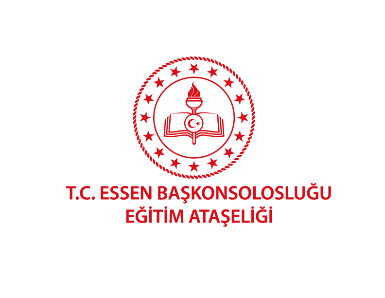 T.C. Essen Başkonsolosluğu Eğitim Ataşeliği Sosyal Medya İzin BelgesiVelisi olduğum …………………………………………………………………. adlı öğrencinin/çocuğun T.C. Essen Başkonsolosluğu Eğitim Ataşeliği sosyal medya hesaplarında “23 Nisan Ulusal Egemenlik ve Çocuk Bayramı” ile ilgili göndermiş olduğum resimlerin yayınlanmasına izin veriyorum.Tarih								Velinin Adı soyadı-İmzaAdres:Tel:E-Posta: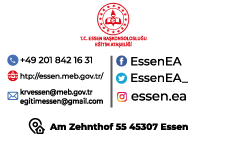 